Р Е Ш Е Н И Еот 17 ноября 2023г.                          рп Усть-Абакан                                 № 43О внеочередном предоставлении земельного участка на территориирп Усть-Абакан заведующему Усть-Абаканской детской поликлиникиРассмотрев и обсудив ходатайство Главы Усть-Абаканского поссовета, в соответствии со ст. 29 Устава муниципального образования Усть-Абаканский поссовет,Совет депутатов Усть-Абаканского поссоветаР Е Ш И Л:1. Дать согласие на внеочередное предоставление земельного участка на территории рп Усть-Абакан заведующему Усть-Абаканской детской поликлиники Чумакову Олегу Николаевичу в рамках исполнения Закона РХ от 08.05.2017г. № 33-ЗРХ «О бесплатном предоставлении в собственность отдельным категориям граждан земельных участков на территории Республики Хакасия».2. Настоящее Решение вступает в силу со дня его принятия.Председатель Совета депутатов Усть-Абаканского поссовета                                                                В.В. Рябчевский 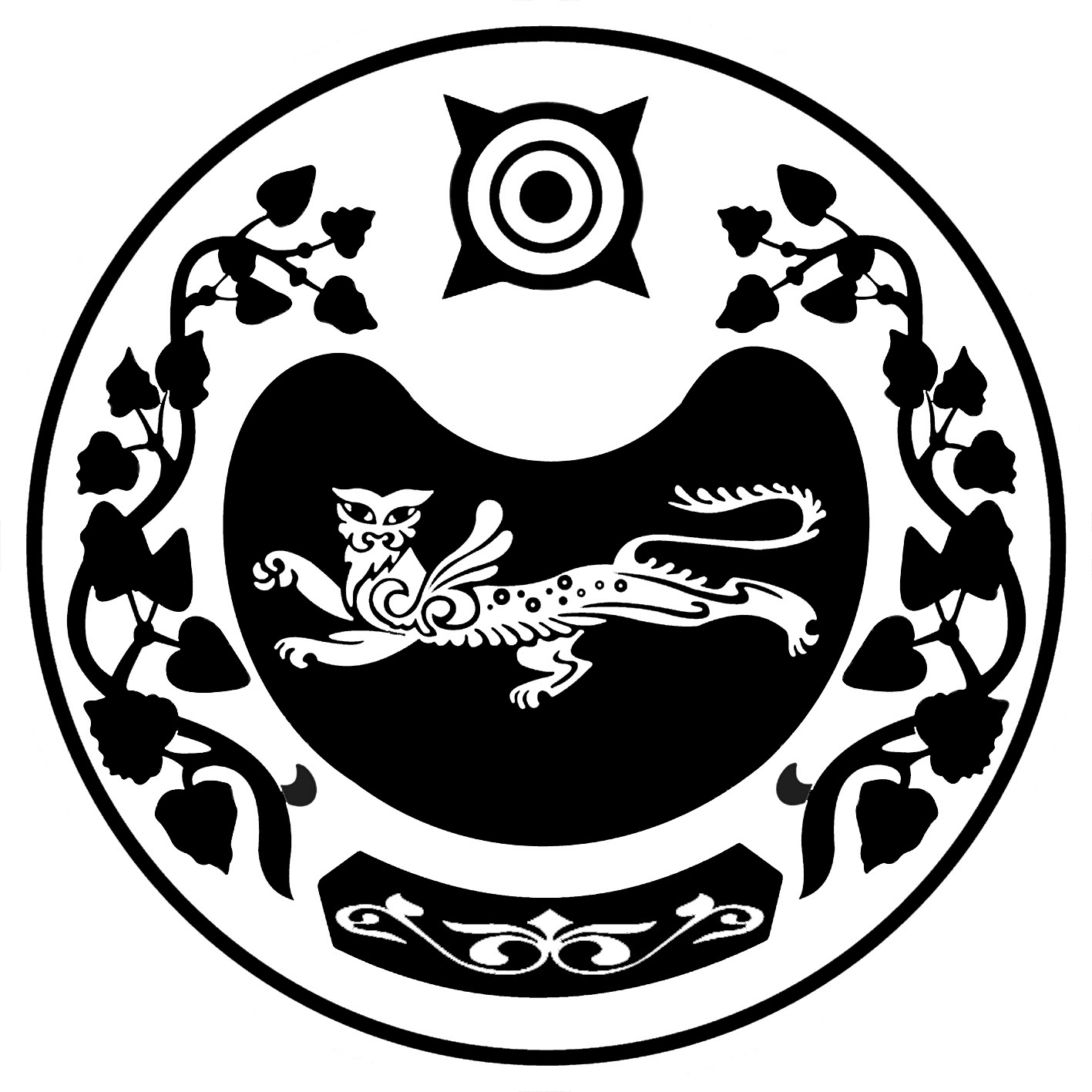 СОВЕТ ДЕПУТАТОВУСТЬ-АБАКАНСКОГО ПОССОВЕТА